April92014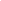 Please note:  Revised Agenda: Added Forestry Dept. BudgetsDue to being previously scheduledAgendaWednesdayApril 9, 2014Board of Selectmen’s Meeting Room7:00 p.m.The listing of matters are those reasonably anticipated by the Chair, which may be discussed at the meeting.  Not all items may in fact be discussed and other items not listed may be brought up for discussion to the extent permitted by law.Budget Presentations:7:00 pm 2440 Sealer of Weights and Measures7:10 p.m.       3200 Southeastern Regional School7:25 p.m.       4210 DPW General Administration                4220 DPW Highway                4230 DPW Snow Removal                4240 DPW Street Lighting                4330 Waste Disposal`               4600 Vehicle Maintenance8:00 p.m.       2940 Public Property and Trees                4940 Tree Warden815 p.m 1140 Moderator                6920 Historical Commission                9100 Benefits                9300 Insurances                8200 State and County Assessments and Charges.  1.)     Warrants/Board of Selectmen Businessa.)     Close Annual Town Meeting Warrant       b.)     Appointment John Delano Open Space Committee ( 3 year term)c.)     Act on holding an April 17th Board of Selectmen Meeting.d.)     Affirm vote on letter to OCPC for Feasibility Study 911 Regional Dispatch.e.)     Approve March 5th and March 12, 2014 minutesf.)     Accept for review minutes of March 20, 2014g.)     Release of February 20, 2014 Executive Session Minutes.h.)     Sign Arbor Day Proclamationi.)     Approve Southeastern Mass Law Enforcement Mutual Aid Agreement.j.)     Request for Transfer from Finance Committee Reserve Fund for Repair of F450 Forestry Vehicle.k.)     Request for Transfer from Finance Committee Reserve Fund Insurance:  General    Liability Insurance.2.)     Communication and Reports from Boards, Commissions, and Town Officials:a.)     Act on request from Lauri Howard, Guidance Department to hold their annual scholarship fundraiser on Saturday, May 10th from 8:00 a.m. – 10:00 a.m.  (See attached      letter for location)b.)     Act on request from the Police Chief to request a Police Sergeant exam.3.)     Correspondence from the Public to Determine a Course of Action.4.)     Public Comment Period5.)     Town Administrator’s Reporta.)     Review list of Articles for Annual Town Meeting b.)     Senator Brian Joyce Support Letter – Spring Street SchoolExecutive Session:  Exception 2 Strategy Session for Negotiations with Non-Union Personnel- All Department Head Contracts under the jurisdiction of the Board of Selectmen; Exception 3 Strategy Session for Collective Bargaining – All four Town Unions.